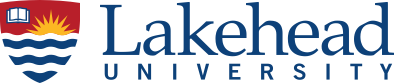 RISK MANAGEMENT PLANNING & APPROVAL FORM FOR SPECIAL EVENTS  OFF CAMPUSTO BE COMPLETED & SUBMITTED TO THE OFFICE OF RISK MANAGEMENT(hereinafter “RM”)14 DAYS BEFORE THE EVENTNote:  Organizers planning field trips or other off-campus activities which are course components should use their own units’ risk management planning forms.  Units which lack their own forms may use the “Field Trip Planning and Approval Form” linked to the RM web page at https://www.lakeheadu.ca/faculty-and-staff/departments/services/risk-and-privacy/risk-management/field-tripsThis Form consists mainly of questions, some requiring detailed answers, but the majority no more than a check mark () or an “x” under “Yes”, “No”, or “N/A” (“Not Applicable”).  The primary purpose of the Form is to ensure that you include essential matters in the planning for your Event; it will serve, in effect, as a planning check list. Please remember to complete all of the following sections unless they don’t apply to your Event:The Form may be completed electronically or manually on hard copy, as you prefer.If you have any questions, please contact RM.		Part A – Main Elements of Proposed Special EventPart B – SponsorPart C – Primary Event Organizer (PEO) (must attend Event) Part D – Event Details	Part E - Travel Details	Note:  For detailed information on travel insurance and risk management, please see the Guidelines linked to the bullet, “Basic Insurance for Travel Off-Campus” under “Forms, Templates, Guidelines, & Policies” on the Risk Management Web Page at https://www.lakeheadu.ca/faculty-and-staff/departments/services/risk-and-privacy/risk-management. Management:Part F - Alcohol(if the Event does NOT include alcohol, skip to Part H below)Part G – Physical Activity / Personal Safety Risks(If no significant risks of this nature will be involved, skip to Part I below)Part H – Community RelationsPart I – Post Event DutiesPart J – General Comments and/or ConcernsPart K – Waivers, etc.The Director of Risk Management will determine, on the basis of this Risk Management Planning & Approval Form and discussion with the PEO, whether event-specific waivers, informed consents, indemnifications, or disclaimers will be required for your event.  Waivers/consents MAY be required if your Event includes ANY of the following:AlcoholModerate to high physical activities riskModerate to high personal safety riskAlternate CatererFor more information about waivers, etc. please contact the Director of Risk Management.Comments:Part L – ApprovalsEach Officer who approves this form should, following the sequence below, add their electronic signature or type their name in the appropriate slot,date their signature, add any conditions for their approval, save the form, and then send it as an email attachment from their Lakehead University email account to the next person on the list.  The final signatory should, upon signing the form, save it and email it via their Lakehead email account to all the other signatories.  At that point the Event will have full risk management approval.Appendix ALakehead UniversityPRIMARY EVENT ORGANIZER CONTRACTI am fully aware and agree that, as PEO:I am authorized by the organizing group to be responsible for organizing the Event.I will ensure that the planning of the Event complies with Risk Management policy and best practices, as well as with all applicable Lakehead University regulations and policies.I will ensure that special attention is given to emergency/medical protocols.I will ensure that the rules/procedures for the Event are posted for all participants.I will ensure that all participant waivers/consents/disclaimers/bus monitor contracts, etc. are completed prior to the Event, a list of names of all Event participants is readily available for the Event, and all these documents are stored securely and confidentially for 10 years.It is my responsibility to ensure that every assistant involved with the Event is aware of his/her responsibilities.In the event of a serious incident or an accident I will complete and submit a detailed Incident/ Accident Report to Lakehead University’s Security Services and my supervisor.I will be held accountable to the chief officer of the group I represent.I will uphold all the requirements of the position of PEO and agree not to consume any alcohol on the day of the Event until the Event ends and all the participants have safely dispersed.Appendix BOptional:  Formal Risk AnalysisA PEO who wishes to conduct a detailed, formal risk analysis may follow this methodology:Prior to the Event the PEO should identify the significant potential risks (if a factor that could aggravate a risk, e.g. harsh environmental conditions or bad weather, is a real possibility it should be identified and analyzed as a separate risk);Break down the likelihood of the risk materializing on the following numerical scale:  1 = unlikely; 2 = possible, less likely; 3 = possible, more likely; 4 = very likely;Assess the gravity of the risk materializing on the following numerical scale:  1 = insignificant impact; 2 = modest impact; 3 = significant impact; 4 = grave impact;Calculate the risk’s “Severity” = Likelihood x Gravity;With the Severity measured, the PEO can formulate a reasonable response to each risk:  Risks with Severity  2 can be accepted with little or no mitigation; risks assessed between 3 and 12 should be mitigated to the point where the risks are acceptable – or they should be avoided; and risks that are 16 in Severity should be avoided.  The PEO should briefly identify the proposed appropriate response to each risk;The risk analysis for the Event can be summarized in the following table (add or delete rows as needed):If the risk analysis indicates significant risk severities (≥8) an informed consent, waiver or liability disclaimer should be considered for participants (check with the Office of Risk Management).Name of Special Event (hereinafter simply “Event”):Summary description of Event - with identification especially of activities carrying significant risk:Who will be attending – and in approximately what expected numbers?Venue and/or location of Event:  Event Date(s) and Time(s):Name of Sponsoring Body:  	Telephone #:Email address:Name:Name:Name:Name:Name:Name:Name:Name:Name:Position in Organization: Position in Organization: Position in Organization: Position in Organization: Position in Organization: Position in Organization: Position in Organization: Position in Organization: Position in Organization: Telephone #:Telephone #:Telephone #:Telephone #:Telephone #:Telephone #:Telephone #:Telephone #:Telephone #:E-mail address:E-mail address:E-mail address:E-mail address:E-mail address:E-mail address:E-mail address:E-mail address:E-mail address:Is there documentation confirming the Sponsoring Body’s approval of the Event and appointment of the PEO?  (Mark appropriate box)Is there documentation confirming the Sponsoring Body’s approval of the Event and appointment of the PEO?  (Mark appropriate box)Is there documentation confirming the Sponsoring Body’s approval of the Event and appointment of the PEO?  (Mark appropriate box)Is there documentation confirming the Sponsoring Body’s approval of the Event and appointment of the PEO?  (Mark appropriate box)Is there documentation confirming the Sponsoring Body’s approval of the Event and appointment of the PEO?  (Mark appropriate box)Is there documentation confirming the Sponsoring Body’s approval of the Event and appointment of the PEO?  (Mark appropriate box)Is there documentation confirming the Sponsoring Body’s approval of the Event and appointment of the PEO?  (Mark appropriate box)YesNoIf the Sponsoring Body is a LUSU Society or Club, does the Society/Club have LUSU’s written approval for the Event (LUSU Societies and Clubs are covered by LUSU’s liability insurance)?If the Sponsoring Body is a LUSU Society or Club, does the Society/Club have LUSU’s written approval for the Event (LUSU Societies and Clubs are covered by LUSU’s liability insurance)?If the Sponsoring Body is a LUSU Society or Club, does the Society/Club have LUSU’s written approval for the Event (LUSU Societies and Clubs are covered by LUSU’s liability insurance)?If the Sponsoring Body is a LUSU Society or Club, does the Society/Club have LUSU’s written approval for the Event (LUSU Societies and Clubs are covered by LUSU’s liability insurance)?If the Sponsoring Body is a LUSU Society or Club, does the Society/Club have LUSU’s written approval for the Event (LUSU Societies and Clubs are covered by LUSU’s liability insurance)?If the Sponsoring Body is a LUSU Society or Club, does the Society/Club have LUSU’s written approval for the Event (LUSU Societies and Clubs are covered by LUSU’s liability insurance)?N/AYesNoIf the Sponsoring Body is not a LUSU Society or Club, does the Body have the written approval of an official University authority (e.g. Manager, Chair, Director, Vice-Provost, Dean, Vice-President, President) for the event?If the Sponsoring Body is not a LUSU Society or Club, does the Body have the written approval of an official University authority (e.g. Manager, Chair, Director, Vice-Provost, Dean, Vice-President, President) for the event?If the Sponsoring Body is not a LUSU Society or Club, does the Body have the written approval of an official University authority (e.g. Manager, Chair, Director, Vice-Provost, Dean, Vice-President, President) for the event?If the Sponsoring Body is not a LUSU Society or Club, does the Body have the written approval of an official University authority (e.g. Manager, Chair, Director, Vice-Provost, Dean, Vice-President, President) for the event?If the Sponsoring Body is not a LUSU Society or Club, does the Body have the written approval of an official University authority (e.g. Manager, Chair, Director, Vice-Provost, Dean, Vice-President, President) for the event?If the Sponsoring Body is not a LUSU Society or Club, does the Body have the written approval of an official University authority (e.g. Manager, Chair, Director, Vice-Provost, Dean, Vice-President, President) for the event?N/AYesNoIs PEO certified in First Aid?Is PEO certified in First Aid?Is PEO certified in First Aid?Is PEO certified in First Aid?Is PEO certified in First Aid?Is PEO certified in First Aid?Is PEO certified in First Aid?YesNoIs PEO certified in CPR?Is PEO certified in CPR?Is PEO certified in CPR?Is PEO certified in CPR?Is PEO certified in CPR?Is PEO certified in CPR?Is PEO certified in CPR?YesNoWill you be seeking feedback from participants?  If “Yes”, how and what information?Will you be seeking feedback from participants?  If “Yes”, how and what information?Will you be seeking feedback from participants?  If “Yes”, how and what information?Will you be seeking feedback from participants?  If “Yes”, how and what information?Will you be seeking feedback from participants?  If “Yes”, how and what information?Will you be seeking feedback from participants?  If “Yes”, how and what information?Will you be seeking feedback from participants?  If “Yes”, how and what information?YesNoAnswer:Will you be collecting money for the Event?If “Yes”, how much will you be charging, will you have a float, and how will you store the money and give receipts?Will you be collecting money for the Event?If “Yes”, how much will you be charging, will you have a float, and how will you store the money and give receipts?Will you be collecting money for the Event?If “Yes”, how much will you be charging, will you have a float, and how will you store the money and give receipts?Will you be collecting money for the Event?If “Yes”, how much will you be charging, will you have a float, and how will you store the money and give receipts?Will you be collecting money for the Event?If “Yes”, how much will you be charging, will you have a float, and how will you store the money and give receipts?Will you be collecting money for the Event?If “Yes”, how much will you be charging, will you have a float, and how will you store the money and give receipts?Will you be collecting money for the Event?If “Yes”, how much will you be charging, will you have a float, and how will you store the money and give receipts?YesNoAnswer:Has the PEO Contract in Appendix 1 to this Form been signed?Has the PEO Contract in Appendix 1 to this Form been signed?Has the PEO Contract in Appendix 1 to this Form been signed?Has the PEO Contract in Appendix 1 to this Form been signed?Has the PEO Contract in Appendix 1 to this Form been signed?Has the PEO Contract in Appendix 1 to this Form been signed?Has the PEO Contract in Appendix 1 to this Form been signed?Yes NoList the coordinators/assistants, if any, working with the PEO to facilitate Event activities:List the coordinators/assistants, if any, working with the PEO to facilitate Event activities:List the coordinators/assistants, if any, working with the PEO to facilitate Event activities:List the coordinators/assistants, if any, working with the PEO to facilitate Event activities:List the coordinators/assistants, if any, working with the PEO to facilitate Event activities:List the coordinators/assistants, if any, working with the PEO to facilitate Event activities:List the coordinators/assistants, if any, working with the PEO to facilitate Event activities:List the coordinators/assistants, if any, working with the PEO to facilitate Event activities:List the coordinators/assistants, if any, working with the PEO to facilitate Event activities:Full NameFull NameFull NamePhone #Lakehead Email Current First Aid/CPR?Current First Aid/CPR?Current First Aid/CPR?Current First Aid/CPR?Telephone # that the PEO can be reached at during the Event: Telephone # that the PEO can be reached at during the Event: Telephone # that the PEO can be reached at during the Event: Telephone # that the PEO can be reached at during the Event: Telephone # that the PEO can be reached at during the Event: Telephone # that the PEO can be reached at during the Event: Telephone # that the PEO can be reached at during the Event: Telephone # that the PEO can be reached at during the Event: Telephone # that the PEO can be reached at during the Event: Telephone # that the PEO can be reached at during the Event: Anticipated number of participants: Anticipated number of participants: Anticipated number of participants: Anticipated number of participants: Anticipated number of participants: Anticipated number of participants: Anticipated number of participants: Anticipated number of participants: Anticipated number of participants: Anticipated number of participants: Activity cost for participants:Activity cost for participants:Activity cost for participants:Activity cost for participants:Activity cost for participants:Activity cost for participants:Activity cost for participants:Activity cost for participants:N/AN/AWill participants have to register on a sign-up sheet prior to the Event?Will participants have to register on a sign-up sheet prior to the Event?Will participants have to register on a sign-up sheet prior to the Event?Will participants have to register on a sign-up sheet prior to the Event?Will participants have to register on a sign-up sheet prior to the Event?Will participants have to register on a sign-up sheet prior to the Event?YesYesYesNoApproximate number of support personnel (Note:  for supervision of minors, there should be at least 1 Adult for every 8 Minors (ratio:  1:8). Approximate number of support personnel (Note:  for supervision of minors, there should be at least 1 Adult for every 8 Minors (ratio:  1:8). Approximate number of support personnel (Note:  for supervision of minors, there should be at least 1 Adult for every 8 Minors (ratio:  1:8). Approximate number of support personnel (Note:  for supervision of minors, there should be at least 1 Adult for every 8 Minors (ratio:  1:8). Approximate number of support personnel (Note:  for supervision of minors, there should be at least 1 Adult for every 8 Minors (ratio:  1:8). Approximate number of support personnel (Note:  for supervision of minors, there should be at least 1 Adult for every 8 Minors (ratio:  1:8). Approximate number of support personnel (Note:  for supervision of minors, there should be at least 1 Adult for every 8 Minors (ratio:  1:8). Approximate number of support personnel (Note:  for supervision of minors, there should be at least 1 Adult for every 8 Minors (ratio:  1:8). Approximate number of support personnel (Note:  for supervision of minors, there should be at least 1 Adult for every 8 Minors (ratio:  1:8). Approximate number of support personnel (Note:  for supervision of minors, there should be at least 1 Adult for every 8 Minors (ratio:  1:8). What, if any, information and instructions will be provided to Event participants?What, if any, information and instructions will be provided to Event participants?What, if any, information and instructions will be provided to Event participants?What, if any, information and instructions will be provided to Event participants?What, if any, information and instructions will be provided to Event participants?What, if any, information and instructions will be provided to Event participants?What, if any, information and instructions will be provided to Event participants?What, if any, information and instructions will be provided to Event participants?What, if any, information and instructions will be provided to Event participants?What, if any, information and instructions will be provided to Event participants?Answer:Answer:Have student participants in the Event been reminded that they will be subject to the Student Code of Conduct policies (linked to:  https://www.lakeheadu.ca/students/student-life/student-conduct)?Have student participants in the Event been reminded that they will be subject to the Student Code of Conduct policies (linked to:  https://www.lakeheadu.ca/students/student-life/student-conduct)?Have student participants in the Event been reminded that they will be subject to the Student Code of Conduct policies (linked to:  https://www.lakeheadu.ca/students/student-life/student-conduct)?Have student participants in the Event been reminded that they will be subject to the Student Code of Conduct policies (linked to:  https://www.lakeheadu.ca/students/student-life/student-conduct)?N/AN/AYesYesYesNoIf the Event is being sponsored by a non-University body, has that body been asked to provide Lakehead with a liability insurance certificate in the amount of $5,000,000 per occurrence, including Lakehead University as an Additional Insured (if you’re unsure about this step, discuss it with the Director of Risk Management)?If the Event is being sponsored by a non-University body, has that body been asked to provide Lakehead with a liability insurance certificate in the amount of $5,000,000 per occurrence, including Lakehead University as an Additional Insured (if you’re unsure about this step, discuss it with the Director of Risk Management)?If the Event is being sponsored by a non-University body, has that body been asked to provide Lakehead with a liability insurance certificate in the amount of $5,000,000 per occurrence, including Lakehead University as an Additional Insured (if you’re unsure about this step, discuss it with the Director of Risk Management)?If the Event is being sponsored by a non-University body, has that body been asked to provide Lakehead with a liability insurance certificate in the amount of $5,000,000 per occurrence, including Lakehead University as an Additional Insured (if you’re unsure about this step, discuss it with the Director of Risk Management)?If the Event is being held at the facilities of a non-University body, has that body requested Lakehead to provide them with a Certificate of Insurance?If the answer is “Yes”, please complete and email to the Director of Risk Management the “Request for Certificate of Insurance” linked to Lakehead’s Risk Management web page at https://www.lakeheadu.ca/faculty-and-staff/procedures/risk-managementIf the Event is being held at the facilities of a non-University body, has that body requested Lakehead to provide them with a Certificate of Insurance?If the answer is “Yes”, please complete and email to the Director of Risk Management the “Request for Certificate of Insurance” linked to Lakehead’s Risk Management web page at https://www.lakeheadu.ca/faculty-and-staff/procedures/risk-managementIf the Event is being held at the facilities of a non-University body, has that body requested Lakehead to provide them with a Certificate of Insurance?If the answer is “Yes”, please complete and email to the Director of Risk Management the “Request for Certificate of Insurance” linked to Lakehead’s Risk Management web page at https://www.lakeheadu.ca/faculty-and-staff/procedures/risk-managementIf the Event is being held at the facilities of a non-University body, has that body requested Lakehead to provide them with a Certificate of Insurance?If the answer is “Yes”, please complete and email to the Director of Risk Management the “Request for Certificate of Insurance” linked to Lakehead’s Risk Management web page at https://www.lakeheadu.ca/faculty-and-staff/procedures/risk-managementN/AN/AYesYesYesNoMaterials and equipment involved:Materials and equipment involved:Materials and equipment involved:Materials and equipment involved:Materials and equipment involved:Materials and equipment involved:Materials and equipment involved:Materials and equipment involved:Materials and equipment involved:Materials and equipment involved:Answer:Answer:Will dancing/a dancefloor be an element of the Event?Will dancing/a dancefloor be an element of the Event?Will dancing/a dancefloor be an element of the Event?Will dancing/a dancefloor be an element of the Event?Will dancing/a dancefloor be an element of the Event?Will dancing/a dancefloor be an element of the Event?YesYesYesNoDescribe how the Event will be advertised: (note:  if the Event has a commercial aspect, you’ll need to check that advertising it by email/social media won’t infringe Canada’s Anti-Spam Law (“CASL”)):Describe how the Event will be advertised: (note:  if the Event has a commercial aspect, you’ll need to check that advertising it by email/social media won’t infringe Canada’s Anti-Spam Law (“CASL”)):Describe how the Event will be advertised: (note:  if the Event has a commercial aspect, you’ll need to check that advertising it by email/social media won’t infringe Canada’s Anti-Spam Law (“CASL”)):Describe how the Event will be advertised: (note:  if the Event has a commercial aspect, you’ll need to check that advertising it by email/social media won’t infringe Canada’s Anti-Spam Law (“CASL”)):Describe how the Event will be advertised: (note:  if the Event has a commercial aspect, you’ll need to check that advertising it by email/social media won’t infringe Canada’s Anti-Spam Law (“CASL”)):Describe how the Event will be advertised: (note:  if the Event has a commercial aspect, you’ll need to check that advertising it by email/social media won’t infringe Canada’s Anti-Spam Law (“CASL”)):Describe how the Event will be advertised: (note:  if the Event has a commercial aspect, you’ll need to check that advertising it by email/social media won’t infringe Canada’s Anti-Spam Law (“CASL”)):Describe how the Event will be advertised: (note:  if the Event has a commercial aspect, you’ll need to check that advertising it by email/social media won’t infringe Canada’s Anti-Spam Law (“CASL”)):  N/A  N/AAnswer:Answer:Has the advertisement been approved by the appropriate University authority?Has the advertisement been approved by the appropriate University authority?Has the advertisement been approved by the appropriate University authority?Has the advertisement been approved by the appropriate University authority?N/AN/AYesYesYesNoHave posters, banners and/or signage plans been reviewed and approved the appropriate University authority? Have posters, banners and/or signage plans been reviewed and approved the appropriate University authority? Have posters, banners and/or signage plans been reviewed and approved the appropriate University authority? Have posters, banners and/or signage plans been reviewed and approved the appropriate University authority? N/AN/AYesYesYesNoDoes PEO have emergency contact information of each participant?Does PEO have emergency contact information of each participant?Does PEO have emergency contact information of each participant?Does PEO have emergency contact information of each participant?Does PEO have emergency contact information of each participant?Does PEO have emergency contact information of each participant?YesYesYesNoWhat are the plans for responding to an emergency, including evacuation, if necessary – including, if applicable, evacuation of individuals with disabilities (for advice on this subject, discuss with Security Services and Health & Safety in HR)?What are the plans for responding to an emergency, including evacuation, if necessary – including, if applicable, evacuation of individuals with disabilities (for advice on this subject, discuss with Security Services and Health & Safety in HR)?What are the plans for responding to an emergency, including evacuation, if necessary – including, if applicable, evacuation of individuals with disabilities (for advice on this subject, discuss with Security Services and Health & Safety in HR)?What are the plans for responding to an emergency, including evacuation, if necessary – including, if applicable, evacuation of individuals with disabilities (for advice on this subject, discuss with Security Services and Health & Safety in HR)?What are the plans for responding to an emergency, including evacuation, if necessary – including, if applicable, evacuation of individuals with disabilities (for advice on this subject, discuss with Security Services and Health & Safety in HR)?What are the plans for responding to an emergency, including evacuation, if necessary – including, if applicable, evacuation of individuals with disabilities (for advice on this subject, discuss with Security Services and Health & Safety in HR)?What are the plans for responding to an emergency, including evacuation, if necessary – including, if applicable, evacuation of individuals with disabilities (for advice on this subject, discuss with Security Services and Health & Safety in HR)?What are the plans for responding to an emergency, including evacuation, if necessary – including, if applicable, evacuation of individuals with disabilities (for advice on this subject, discuss with Security Services and Health & Safety in HR)?What are the plans for responding to an emergency, including evacuation, if necessary – including, if applicable, evacuation of individuals with disabilities (for advice on this subject, discuss with Security Services and Health & Safety in HR)?What are the plans for responding to an emergency, including evacuation, if necessary – including, if applicable, evacuation of individuals with disabilities (for advice on this subject, discuss with Security Services and Health & Safety in HR)?Answer:Answer:Plans for crowd control, if applicable:Plans for crowd control, if applicable:Plans for crowd control, if applicable:Plans for crowd control, if applicable:Plans for crowd control, if applicable:Plans for crowd control, if applicable:Plans for crowd control, if applicable:Plans for crowd control, if applicable:N/AN/AAnswer:Answer:Describe plans for responding to the unexplained disappearance of participants, especially children, from the Event (include, if applicable, the response to children who have lost their parents/ parents who have lost their children):Describe plans for responding to the unexplained disappearance of participants, especially children, from the Event (include, if applicable, the response to children who have lost their parents/ parents who have lost their children):Describe plans for responding to the unexplained disappearance of participants, especially children, from the Event (include, if applicable, the response to children who have lost their parents/ parents who have lost their children):Describe plans for responding to the unexplained disappearance of participants, especially children, from the Event (include, if applicable, the response to children who have lost their parents/ parents who have lost their children):Describe plans for responding to the unexplained disappearance of participants, especially children, from the Event (include, if applicable, the response to children who have lost their parents/ parents who have lost their children):Describe plans for responding to the unexplained disappearance of participants, especially children, from the Event (include, if applicable, the response to children who have lost their parents/ parents who have lost their children):Describe plans for responding to the unexplained disappearance of participants, especially children, from the Event (include, if applicable, the response to children who have lost their parents/ parents who have lost their children):Describe plans for responding to the unexplained disappearance of participants, especially children, from the Event (include, if applicable, the response to children who have lost their parents/ parents who have lost their children):Describe plans for responding to the unexplained disappearance of participants, especially children, from the Event (include, if applicable, the response to children who have lost their parents/ parents who have lost their children):Describe plans for responding to the unexplained disappearance of participants, especially children, from the Event (include, if applicable, the response to children who have lost their parents/ parents who have lost their children):Answer:Answer:Are there plans to photograph or film any aspect of the event or individual participants? If “Yes” detail the kind of recording that will be made and describe how, through notice or individual consent, you will be obtaining permission from participants who will be recorded (see the “Photo Release Form” web page at https://www.lakeheadu.ca/about/branding/production-guides/photo-and-video/release-forms-public-notice.  For information and advice consult the staff of Marketing Support (in External Relations)).Are there plans to photograph or film any aspect of the event or individual participants? If “Yes” detail the kind of recording that will be made and describe how, through notice or individual consent, you will be obtaining permission from participants who will be recorded (see the “Photo Release Form” web page at https://www.lakeheadu.ca/about/branding/production-guides/photo-and-video/release-forms-public-notice.  For information and advice consult the staff of Marketing Support (in External Relations)).Are there plans to photograph or film any aspect of the event or individual participants? If “Yes” detail the kind of recording that will be made and describe how, through notice or individual consent, you will be obtaining permission from participants who will be recorded (see the “Photo Release Form” web page at https://www.lakeheadu.ca/about/branding/production-guides/photo-and-video/release-forms-public-notice.  For information and advice consult the staff of Marketing Support (in External Relations)).Are there plans to photograph or film any aspect of the event or individual participants? If “Yes” detail the kind of recording that will be made and describe how, through notice or individual consent, you will be obtaining permission from participants who will be recorded (see the “Photo Release Form” web page at https://www.lakeheadu.ca/about/branding/production-guides/photo-and-video/release-forms-public-notice.  For information and advice consult the staff of Marketing Support (in External Relations)).Are there plans to photograph or film any aspect of the event or individual participants? If “Yes” detail the kind of recording that will be made and describe how, through notice or individual consent, you will be obtaining permission from participants who will be recorded (see the “Photo Release Form” web page at https://www.lakeheadu.ca/about/branding/production-guides/photo-and-video/release-forms-public-notice.  For information and advice consult the staff of Marketing Support (in External Relations)).Are there plans to photograph or film any aspect of the event or individual participants? If “Yes” detail the kind of recording that will be made and describe how, through notice or individual consent, you will be obtaining permission from participants who will be recorded (see the “Photo Release Form” web page at https://www.lakeheadu.ca/about/branding/production-guides/photo-and-video/release-forms-public-notice.  For information and advice consult the staff of Marketing Support (in External Relations)).Yes Yes Yes NoAnswer:Answer:Have Lakehead University Security Services been informed about the Event details – including emergency protocols and possible participation by persons under 18 years of age? (It is always a good idea to inform Security about off-campus events:  if something goes wrong they can expedite liaison with University authorities and emergency contacts)Have Lakehead University Security Services been informed about the Event details – including emergency protocols and possible participation by persons under 18 years of age? (It is always a good idea to inform Security about off-campus events:  if something goes wrong they can expedite liaison with University authorities and emergency contacts)Have Lakehead University Security Services been informed about the Event details – including emergency protocols and possible participation by persons under 18 years of age? (It is always a good idea to inform Security about off-campus events:  if something goes wrong they can expedite liaison with University authorities and emergency contacts)Have Lakehead University Security Services been informed about the Event details – including emergency protocols and possible participation by persons under 18 years of age? (It is always a good idea to inform Security about off-campus events:  if something goes wrong they can expedite liaison with University authorities and emergency contacts)Have Lakehead University Security Services been informed about the Event details – including emergency protocols and possible participation by persons under 18 years of age? (It is always a good idea to inform Security about off-campus events:  if something goes wrong they can expedite liaison with University authorities and emergency contacts)Have Lakehead University Security Services been informed about the Event details – including emergency protocols and possible participation by persons under 18 years of age? (It is always a good idea to inform Security about off-campus events:  if something goes wrong they can expedite liaison with University authorities and emergency contacts)YesYesYesNoEven if an Event is designated “alcohol-free,” every precaution must also be taken to monitor the sobriety of participants at approved activities.  Please describe what precautions you will undertake for this Event:Even if an Event is designated “alcohol-free,” every precaution must also be taken to monitor the sobriety of participants at approved activities.  Please describe what precautions you will undertake for this Event:Even if an Event is designated “alcohol-free,” every precaution must also be taken to monitor the sobriety of participants at approved activities.  Please describe what precautions you will undertake for this Event:Even if an Event is designated “alcohol-free,” every precaution must also be taken to monitor the sobriety of participants at approved activities.  Please describe what precautions you will undertake for this Event:Even if an Event is designated “alcohol-free,” every precaution must also be taken to monitor the sobriety of participants at approved activities.  Please describe what precautions you will undertake for this Event:Even if an Event is designated “alcohol-free,” every precaution must also be taken to monitor the sobriety of participants at approved activities.  Please describe what precautions you will undertake for this Event:Even if an Event is designated “alcohol-free,” every precaution must also be taken to monitor the sobriety of participants at approved activities.  Please describe what precautions you will undertake for this Event:Even if an Event is designated “alcohol-free,” every precaution must also be taken to monitor the sobriety of participants at approved activities.  Please describe what precautions you will undertake for this Event:Even if an Event is designated “alcohol-free,” every precaution must also be taken to monitor the sobriety of participants at approved activities.  Please describe what precautions you will undertake for this Event:Even if an Event is designated “alcohol-free,” every precaution must also be taken to monitor the sobriety of participants at approved activities.  Please describe what precautions you will undertake for this Event:Answer:Answer:Will event include overnight stay off-campus?Will event include overnight stay off-campus?Will event include overnight stay off-campus?Will event include overnight stay off-campus?Will event include overnight stay off-campus?YesYesYesNoNoIf the answer to (22) is “Yes”, how many nights?  Answer:If the answer to (22) is “Yes”, how many nights?  Answer:If the answer to (22) is “Yes”, how many nights?  Answer:If the answer to (22) is “Yes”, how many nights?  Answer:If the answer to (22) is “Yes”, how many nights?  Answer:If the answer to (22) is “Yes”, how many nights?  Answer:If the answer to (22) is “Yes”, how many nights?  Answer:N/AN/AN/AIf the answer to (22) is “Yes”, identify and describe the accommodation(s) AND describe the risk management in place for safety and security in the accommodation(s):If the answer to (22) is “Yes”, identify and describe the accommodation(s) AND describe the risk management in place for safety and security in the accommodation(s):If the answer to (22) is “Yes”, identify and describe the accommodation(s) AND describe the risk management in place for safety and security in the accommodation(s):If the answer to (22) is “Yes”, identify and describe the accommodation(s) AND describe the risk management in place for safety and security in the accommodation(s):If the answer to (22) is “Yes”, identify and describe the accommodation(s) AND describe the risk management in place for safety and security in the accommodation(s):If the answer to (22) is “Yes”, identify and describe the accommodation(s) AND describe the risk management in place for safety and security in the accommodation(s):If the answer to (22) is “Yes”, identify and describe the accommodation(s) AND describe the risk management in place for safety and security in the accommodation(s):N/AN/AN/AAnswer:Answer:If food will be served, give details concerning who will be providing it, plus setup and safety precautions:If food will be served, give details concerning who will be providing it, plus setup and safety precautions:If food will be served, give details concerning who will be providing it, plus setup and safety precautions:If food will be served, give details concerning who will be providing it, plus setup and safety precautions:If food will be served, give details concerning who will be providing it, plus setup and safety precautions:If food will be served, give details concerning who will be providing it, plus setup and safety precautions:If food will be served, give details concerning who will be providing it, plus setup and safety precautions:N/AN/AN/AAnswer:Answer:If food will be served, describe measures to protect individuals with dietary restrictions and food/drink allergies of any kind:If food will be served, describe measures to protect individuals with dietary restrictions and food/drink allergies of any kind:If food will be served, describe measures to protect individuals with dietary restrictions and food/drink allergies of any kind:If food will be served, describe measures to protect individuals with dietary restrictions and food/drink allergies of any kind:If food will be served, describe measures to protect individuals with dietary restrictions and food/drink allergies of any kind:If food will be served, describe measures to protect individuals with dietary restrictions and food/drink allergies of any kind:If food will be served, describe measures to protect individuals with dietary restrictions and food/drink allergies of any kind:N/AN/AN/AAnswer:Answer:Will participants be expected to bring their health cards and other official photo ID – and, if required, passport?  	If “Yes”, how will such requirements be communicated to them?Will participants be expected to bring their health cards and other official photo ID – and, if required, passport?  	If “Yes”, how will such requirements be communicated to them?Will participants be expected to bring their health cards and other official photo ID – and, if required, passport?  	If “Yes”, how will such requirements be communicated to them?Will participants be expected to bring their health cards and other official photo ID – and, if required, passport?  	If “Yes”, how will such requirements be communicated to them?Will participants be expected to bring their health cards and other official photo ID – and, if required, passport?  	If “Yes”, how will such requirements be communicated to them?YesYesYesNoNoAnswer:Answer:Provide the address and contact information for the emergency services closest to your Event location:Provide the address and contact information for the emergency services closest to your Event location:Provide the address and contact information for the emergency services closest to your Event location:Provide the address and contact information for the emergency services closest to your Event location:Provide the address and contact information for the emergency services closest to your Event location:Provide the address and contact information for the emergency services closest to your Event location:Provide the address and contact information for the emergency services closest to your Event location:Provide the address and contact information for the emergency services closest to your Event location:Provide the address and contact information for the emergency services closest to your Event location:Provide the address and contact information for the emergency services closest to your Event location:Will travel extend out-of-province/country?Will travel extend out-of-province/country?Will travel extend out-of-province/country?Will travel extend out-of-province/country?Will travel extend out-of-province/country?YesYesYesNoNoOut-of-province Events: will each participant be required to have adequate out-of-province health coverage?Out-of-province Events: will each participant be required to have adequate out-of-province health coverage?Out-of-province Events: will each participant be required to have adequate out-of-province health coverage?Out-of-province Events: will each participant be required to have adequate out-of-province health coverage?N/AYesYesYesNoNoOut-of-country Events: will international students be advised to seek advice (e.g. on the range and validity of their study permits) and pick up requisite forms (e.g. status letters) from Lakehead University International?Out-of-country Events: will international students be advised to seek advice (e.g. on the range and validity of their study permits) and pick up requisite forms (e.g. status letters) from Lakehead University International?Out-of-country Events: will international students be advised to seek advice (e.g. on the range and validity of their study permits) and pick up requisite forms (e.g. status letters) from Lakehead University International?Out-of-country Events: will international students be advised to seek advice (e.g. on the range and validity of their study permits) and pick up requisite forms (e.g. status letters) from Lakehead University International?N/AYesYesYesNoNoAdditional Comments:Additional Comments:Additional Comments:Additional Comments:Additional Comments:Additional Comments:Additional Comments:Additional Comments:Additional Comments:Additional Comments:Is group transportation being arranged (transportation by independent transport companies [e.g. bus, airline] is preferred because it reduces the University’s and, if LUSU is sponsoring the Event, LUSU’s liability exposure)?If “Yes” provide details (e.g. name of airline/bus/vehicle rental company, whether cars/vans will be rented, with insurance included in rental fee):Is group transportation being arranged (transportation by independent transport companies [e.g. bus, airline] is preferred because it reduces the University’s and, if LUSU is sponsoring the Event, LUSU’s liability exposure)?If “Yes” provide details (e.g. name of airline/bus/vehicle rental company, whether cars/vans will be rented, with insurance included in rental fee):Is group transportation being arranged (transportation by independent transport companies [e.g. bus, airline] is preferred because it reduces the University’s and, if LUSU is sponsoring the Event, LUSU’s liability exposure)?If “Yes” provide details (e.g. name of airline/bus/vehicle rental company, whether cars/vans will be rented, with insurance included in rental fee):Is group transportation being arranged (transportation by independent transport companies [e.g. bus, airline] is preferred because it reduces the University’s and, if LUSU is sponsoring the Event, LUSU’s liability exposure)?If “Yes” provide details (e.g. name of airline/bus/vehicle rental company, whether cars/vans will be rented, with insurance included in rental fee):Is group transportation being arranged (transportation by independent transport companies [e.g. bus, airline] is preferred because it reduces the University’s and, if LUSU is sponsoring the Event, LUSU’s liability exposure)?If “Yes” provide details (e.g. name of airline/bus/vehicle rental company, whether cars/vans will be rented, with insurance included in rental fee):YesYesNoAnswer:Answer:Answer:If group transportation will be used, what will be the departure and return times?If group transportation will be used, what will be the departure and return times?If group transportation will be used, what will be the departure and return times?If group transportation will be used, what will be the departure and return times?If group transportation will be used, what will be the departure and return times?If group transportation will be used, what will be the departure and return times?N/AN/AIf a bus company has been hired to transport participants, has the company been asked to provide the Sponsoring Body with a Certificate of Insurance confirming that it has coverage of at least $10,000,000 per occurrence for both Third Party Liability and Passenger Hazard Liability (required by the University’s insurers)?If a bus company has been hired to transport participants, has the company been asked to provide the Sponsoring Body with a Certificate of Insurance confirming that it has coverage of at least $10,000,000 per occurrence for both Third Party Liability and Passenger Hazard Liability (required by the University’s insurers)?If a bus company has been hired to transport participants, has the company been asked to provide the Sponsoring Body with a Certificate of Insurance confirming that it has coverage of at least $10,000,000 per occurrence for both Third Party Liability and Passenger Hazard Liability (required by the University’s insurers)?If a bus company has been hired to transport participants, has the company been asked to provide the Sponsoring Body with a Certificate of Insurance confirming that it has coverage of at least $10,000,000 per occurrence for both Third Party Liability and Passenger Hazard Liability (required by the University’s insurers)?N/AYesYesNoNoWill participants be relying on their own vehicles to travel to, at, and from the Event venue? (In the event of an accident, driver’s personal insurance will be called on first, so it is recommended that all non-employees include at least $1 million third party liability coverage in their auto insurance.  University employees using their vehicles on University business must have this coverage).Will participants be relying on their own vehicles to travel to, at, and from the Event venue? (In the event of an accident, driver’s personal insurance will be called on first, so it is recommended that all non-employees include at least $1 million third party liability coverage in their auto insurance.  University employees using their vehicles on University business must have this coverage).Will participants be relying on their own vehicles to travel to, at, and from the Event venue? (In the event of an accident, driver’s personal insurance will be called on first, so it is recommended that all non-employees include at least $1 million third party liability coverage in their auto insurance.  University employees using their vehicles on University business must have this coverage).Will participants be relying on their own vehicles to travel to, at, and from the Event venue? (In the event of an accident, driver’s personal insurance will be called on first, so it is recommended that all non-employees include at least $1 million third party liability coverage in their auto insurance.  University employees using their vehicles on University business must have this coverage).Will participants be relying on their own vehicles to travel to, at, and from the Event venue? (In the event of an accident, driver’s personal insurance will be called on first, so it is recommended that all non-employees include at least $1 million third party liability coverage in their auto insurance.  University employees using their vehicles on University business must have this coverage).YesYesNoWill University organizers (employees and volunteers – including students) of the Event be relying on personal vehicles for travel to, at, and/or from the Event – whether in preparation for, supervising, or cleaning up after, the Event?	Will University organizers (employees and volunteers – including students) of the Event be relying on personal vehicles for travel to, at, and/or from the Event – whether in preparation for, supervising, or cleaning up after, the Event?	Will University organizers (employees and volunteers – including students) of the Event be relying on personal vehicles for travel to, at, and/or from the Event – whether in preparation for, supervising, or cleaning up after, the Event?	Will University organizers (employees and volunteers – including students) of the Event be relying on personal vehicles for travel to, at, and/or from the Event – whether in preparation for, supervising, or cleaning up after, the Event?	Will University organizers (employees and volunteers – including students) of the Event be relying on personal vehicles for travel to, at, and/or from the Event – whether in preparation for, supervising, or cleaning up after, the Event?	YesYesNoIf the answer to (4) is “Yes”, does each organizer’s auto insurance include use of their vehicle for business purposes?If the answer to (4) is “Yes”, does each organizer’s auto insurance include use of their vehicle for business purposes?If the answer to (4) is “Yes”, does each organizer’s auto insurance include use of their vehicle for business purposes?If the answer to (4) is “Yes”, does each organizer’s auto insurance include use of their vehicle for business purposes?N/AYesYesNoIf the answer to (4) is “Yes”, has each organizer read and understood section (8) “Driving Your Own Vehicle” in the Guidelines linked to “Basic Insurance for Travel Off-Campus” on Lakehead’s Risk Management web page – at https://www.lakeheadu.ca/faculty-and-staff/procedures/risk-management?If the answer to (4) is “Yes”, has each organizer read and understood section (8) “Driving Your Own Vehicle” in the Guidelines linked to “Basic Insurance for Travel Off-Campus” on Lakehead’s Risk Management web page – at https://www.lakeheadu.ca/faculty-and-staff/procedures/risk-management?If the answer to (4) is “Yes”, has each organizer read and understood section (8) “Driving Your Own Vehicle” in the Guidelines linked to “Basic Insurance for Travel Off-Campus” on Lakehead’s Risk Management web page – at https://www.lakeheadu.ca/faculty-and-staff/procedures/risk-management?If the answer to (4) is “Yes”, has each organizer read and understood section (8) “Driving Your Own Vehicle” in the Guidelines linked to “Basic Insurance for Travel Off-Campus” on Lakehead’s Risk Management web page – at https://www.lakeheadu.ca/faculty-and-staff/procedures/risk-management?N/AYesYesNoDescribe travel arrangements for participants with special needs, if applicable:Describe travel arrangements for participants with special needs, if applicable:Describe travel arrangements for participants with special needs, if applicable:Describe travel arrangements for participants with special needs, if applicable:Describe travel arrangements for participants with special needs, if applicable:Describe travel arrangements for participants with special needs, if applicable:N/AN/AAnswer:Answer:Will arrival/departure times be known by all participants?Will arrival/departure times be known by all participants?Will arrival/departure times be known by all participants?Will arrival/departure times be known by all participants?N/A YesYesNoIn the case of bus/air trips, will participants be required to sign a travel sign-in sheet both departing from and returning to the University?In the case of bus/air trips, will participants be required to sign a travel sign-in sheet both departing from and returning to the University?In the case of bus/air trips, will participants be required to sign a travel sign-in sheet both departing from and returning to the University?In the case of bus/air trips, will participants be required to sign a travel sign-in sheet both departing from and returning to the University?N/AYesYesNoDescribe arrangements to regulate and monitor participants’ behaviour on buses (e.g. will bus monitor contract(s) be in place?) – if that form of transportation is chosen:Describe arrangements to regulate and monitor participants’ behaviour on buses (e.g. will bus monitor contract(s) be in place?) – if that form of transportation is chosen:Describe arrangements to regulate and monitor participants’ behaviour on buses (e.g. will bus monitor contract(s) be in place?) – if that form of transportation is chosen:Describe arrangements to regulate and monitor participants’ behaviour on buses (e.g. will bus monitor contract(s) be in place?) – if that form of transportation is chosen:Describe arrangements to regulate and monitor participants’ behaviour on buses (e.g. will bus monitor contract(s) be in place?) – if that form of transportation is chosen:Describe arrangements to regulate and monitor participants’ behaviour on buses (e.g. will bus monitor contract(s) be in place?) – if that form of transportation is chosen:N/AN/AAnswer:Describe what measure(s) you will take if a participant misses the return ride/flight:Describe what measure(s) you will take if a participant misses the return ride/flight:Describe what measure(s) you will take if a participant misses the return ride/flight:Describe what measure(s) you will take if a participant misses the return ride/flight:Describe what measure(s) you will take if a participant misses the return ride/flight:Describe what measure(s) you will take if a participant misses the return ride/flight:N/AN/AAnswer:Summarize plans for dealing with intoxicated participants who wish to board the bus prior to departure from or to Lakehead University:Summarize plans for dealing with intoxicated participants who wish to board the bus prior to departure from or to Lakehead University:Summarize plans for dealing with intoxicated participants who wish to board the bus prior to departure from or to Lakehead University:Summarize plans for dealing with intoxicated participants who wish to board the bus prior to departure from or to Lakehead University:Summarize plans for dealing with intoxicated participants who wish to board the bus prior to departure from or to Lakehead University:Summarize plans for dealing with intoxicated participants who wish to board the bus prior to departure from or to Lakehead University:N/AN/AAnswer:Additional Comments:Additional Comments:Additional Comments:Additional Comments:Additional Comments:Additional Comments:Additional Comments:Additional Comments:Has the proprietor/operator of the venue confirmed that they have a government issued licence to serve alcohol for the Event?Has the proprietor/operator of the venue confirmed that they have a government issued licence to serve alcohol for the Event?Has the proprietor/operator of the venue confirmed that they have a government issued licence to serve alcohol for the Event?Has the proprietor/operator of the venue confirmed that they have a government issued licence to serve alcohol for the Event?Has the proprietor/operator of the venue confirmed that they have a government issued licence to serve alcohol for the Event?N/AN/AYesNoName and address of venue serving alcohol for the Event:Name and address of venue serving alcohol for the Event:Name and address of venue serving alcohol for the Event:Name and address of venue serving alcohol for the Event:Name and address of venue serving alcohol for the Event:Name and address of venue serving alcohol for the Event:Name and address of venue serving alcohol for the Event:Name and address of venue serving alcohol for the Event:Name and address of venue serving alcohol for the Event:Are bartender/venue management SmartServe trained and aware of their responsibility not to overserve or serve to minors?Are bartender/venue management SmartServe trained and aware of their responsibility not to overserve or serve to minors?Are bartender/venue management SmartServe trained and aware of their responsibility not to overserve or serve to minors?Are bartender/venue management SmartServe trained and aware of their responsibility not to overserve or serve to minors?Are bartender/venue management SmartServe trained and aware of their responsibility not to overserve or serve to minors?Are bartender/venue management SmartServe trained and aware of their responsibility not to overserve or serve to minors?N/AYesNoWill the entrance/ticket cost include alcohol?If “Yes”, how much alcohol is included in the ticket price (e.g., two drinks)?Will the entrance/ticket cost include alcohol?If “Yes”, how much alcohol is included in the ticket price (e.g., two drinks)?Will the entrance/ticket cost include alcohol?If “Yes”, how much alcohol is included in the ticket price (e.g., two drinks)?Will the entrance/ticket cost include alcohol?If “Yes”, how much alcohol is included in the ticket price (e.g., two drinks)?Will the entrance/ticket cost include alcohol?If “Yes”, how much alcohol is included in the ticket price (e.g., two drinks)?Will the entrance/ticket cost include alcohol?If “Yes”, how much alcohol is included in the ticket price (e.g., two drinks)?Will the entrance/ticket cost include alcohol?If “Yes”, how much alcohol is included in the ticket price (e.g., two drinks)?YesNoAnswer:Answer:Expected number of participants who will be served alcohol?Expected number of participants who will be served alcohol?Expected number of participants who will be served alcohol?Expected number of participants who will be served alcohol?Expected number of participants who will be served alcohol?Expected number of participants who will be served alcohol?Expected number of participants who will be served alcohol?Expected number of participants who will be served alcohol?Expected number of participants who will be served alcohol?Are non-drinking volunteers (trained in either SmartServe, CPR and/or First Aid) designated to monitor participants?If “Yes”, how many non-drinking volunteers will be present at the event?Are non-drinking volunteers (trained in either SmartServe, CPR and/or First Aid) designated to monitor participants?If “Yes”, how many non-drinking volunteers will be present at the event?Are non-drinking volunteers (trained in either SmartServe, CPR and/or First Aid) designated to monitor participants?If “Yes”, how many non-drinking volunteers will be present at the event?Are non-drinking volunteers (trained in either SmartServe, CPR and/or First Aid) designated to monitor participants?If “Yes”, how many non-drinking volunteers will be present at the event?Are non-drinking volunteers (trained in either SmartServe, CPR and/or First Aid) designated to monitor participants?If “Yes”, how many non-drinking volunteers will be present at the event?Are non-drinking volunteers (trained in either SmartServe, CPR and/or First Aid) designated to monitor participants?If “Yes”, how many non-drinking volunteers will be present at the event?Are non-drinking volunteers (trained in either SmartServe, CPR and/or First Aid) designated to monitor participants?If “Yes”, how many non-drinking volunteers will be present at the event?YesNoAnswer:Answer:Describe how intoxicated and/or unruly participants will be dealt with (e.g. will properly trained security guards – i.e. “bouncers” – authorized by the venue be present?):Describe how intoxicated and/or unruly participants will be dealt with (e.g. will properly trained security guards – i.e. “bouncers” – authorized by the venue be present?):Describe how intoxicated and/or unruly participants will be dealt with (e.g. will properly trained security guards – i.e. “bouncers” – authorized by the venue be present?):Describe how intoxicated and/or unruly participants will be dealt with (e.g. will properly trained security guards – i.e. “bouncers” – authorized by the venue be present?):Describe how intoxicated and/or unruly participants will be dealt with (e.g. will properly trained security guards – i.e. “bouncers” – authorized by the venue be present?):Describe how intoxicated and/or unruly participants will be dealt with (e.g. will properly trained security guards – i.e. “bouncers” – authorized by the venue be present?):Describe how intoxicated and/or unruly participants will be dealt with (e.g. will properly trained security guards – i.e. “bouncers” – authorized by the venue be present?):Describe how intoxicated and/or unruly participants will be dealt with (e.g. will properly trained security guards – i.e. “bouncers” – authorized by the venue be present?):Describe how intoxicated and/or unruly participants will be dealt with (e.g. will properly trained security guards – i.e. “bouncers” – authorized by the venue be present?):Answer:Answer:Describe measures (e.g. bussing to and from venue, requirement for non-drinking designated drivers, taxi chits, etc.) in place to ensure that individuals under the influence of alcohol (or other intoxicants) do NOT drive after the event:Describe measures (e.g. bussing to and from venue, requirement for non-drinking designated drivers, taxi chits, etc.) in place to ensure that individuals under the influence of alcohol (or other intoxicants) do NOT drive after the event:Describe measures (e.g. bussing to and from venue, requirement for non-drinking designated drivers, taxi chits, etc.) in place to ensure that individuals under the influence of alcohol (or other intoxicants) do NOT drive after the event:Describe measures (e.g. bussing to and from venue, requirement for non-drinking designated drivers, taxi chits, etc.) in place to ensure that individuals under the influence of alcohol (or other intoxicants) do NOT drive after the event:Describe measures (e.g. bussing to and from venue, requirement for non-drinking designated drivers, taxi chits, etc.) in place to ensure that individuals under the influence of alcohol (or other intoxicants) do NOT drive after the event:Describe measures (e.g. bussing to and from venue, requirement for non-drinking designated drivers, taxi chits, etc.) in place to ensure that individuals under the influence of alcohol (or other intoxicants) do NOT drive after the event:Describe measures (e.g. bussing to and from venue, requirement for non-drinking designated drivers, taxi chits, etc.) in place to ensure that individuals under the influence of alcohol (or other intoxicants) do NOT drive after the event:Describe measures (e.g. bussing to and from venue, requirement for non-drinking designated drivers, taxi chits, etc.) in place to ensure that individuals under the influence of alcohol (or other intoxicants) do NOT drive after the event:Describe measures (e.g. bussing to and from venue, requirement for non-drinking designated drivers, taxi chits, etc.) in place to ensure that individuals under the influence of alcohol (or other intoxicants) do NOT drive after the event:Answer:Answer:Will participants be required to bring health card (OHIP, UHIP, etc)?Will participants be required to bring health card (OHIP, UHIP, etc)?Will participants be required to bring health card (OHIP, UHIP, etc)?Will participants be required to bring health card (OHIP, UHIP, etc)?Will participants be required to bring health card (OHIP, UHIP, etc)?Will participants be required to bring health card (OHIP, UHIP, etc)?Will participants be required to bring health card (OHIP, UHIP, etc)?YesNoWill participants bring government issued photo ID (driver’s licence, passport, etc.)?Will participants bring government issued photo ID (driver’s licence, passport, etc.)?Will participants bring government issued photo ID (driver’s licence, passport, etc.)?Will participants bring government issued photo ID (driver’s licence, passport, etc.)?Will participants bring government issued photo ID (driver’s licence, passport, etc.)?Will participants bring government issued photo ID (driver’s licence, passport, etc.)?Will participants bring government issued photo ID (driver’s licence, passport, etc.)?YesNoIf the Event is “All-Age” will there be a wristband policy in effect? (No person under 19 years old is permitted alcohol)If the Event is “All-Age” will there be a wristband policy in effect? (No person under 19 years old is permitted alcohol)If the Event is “All-Age” will there be a wristband policy in effect? (No person under 19 years old is permitted alcohol)If the Event is “All-Age” will there be a wristband policy in effect? (No person under 19 years old is permitted alcohol)N/AN/AN/AYesNoAdditional Comments:Additional Comments:Additional Comments:Additional Comments:Additional Comments:Additional Comments:Additional Comments:Additional Comments:Additional Comments:Describe and detail any kind of physical activity (-ies) with potentially significant risks that will be involved (in, e.g., car smash, bus pull, tug-o-war, water sports, slip & slide, racing events, team sports, drone use, nature exploration/hiking, activities that require protective equipment, activities in normally vehicle high-traffic areas or road closure areas, etc.):Describe and detail any kind of physical activity (-ies) with potentially significant risks that will be involved (in, e.g., car smash, bus pull, tug-o-war, water sports, slip & slide, racing events, team sports, drone use, nature exploration/hiking, activities that require protective equipment, activities in normally vehicle high-traffic areas or road closure areas, etc.):Describe and detail any kind of physical activity (-ies) with potentially significant risks that will be involved (in, e.g., car smash, bus pull, tug-o-war, water sports, slip & slide, racing events, team sports, drone use, nature exploration/hiking, activities that require protective equipment, activities in normally vehicle high-traffic areas or road closure areas, etc.):Describe and detail any kind of physical activity (-ies) with potentially significant risks that will be involved (in, e.g., car smash, bus pull, tug-o-war, water sports, slip & slide, racing events, team sports, drone use, nature exploration/hiking, activities that require protective equipment, activities in normally vehicle high-traffic areas or road closure areas, etc.):Describe and detail any kind of physical activity (-ies) with potentially significant risks that will be involved (in, e.g., car smash, bus pull, tug-o-war, water sports, slip & slide, racing events, team sports, drone use, nature exploration/hiking, activities that require protective equipment, activities in normally vehicle high-traffic areas or road closure areas, etc.):Describe and detail any kind of physical activity (-ies) with potentially significant risks that will be involved (in, e.g., car smash, bus pull, tug-o-war, water sports, slip & slide, racing events, team sports, drone use, nature exploration/hiking, activities that require protective equipment, activities in normally vehicle high-traffic areas or road closure areas, etc.):Describe and detail any kind of physical activity (-ies) with potentially significant risks that will be involved (in, e.g., car smash, bus pull, tug-o-war, water sports, slip & slide, racing events, team sports, drone use, nature exploration/hiking, activities that require protective equipment, activities in normally vehicle high-traffic areas or road closure areas, etc.):Answer:Answer:Identify any equipment with a degree of risk (e.g., hot tubs, trampolines, major audio, chainsaws, other motorized/gas powered equipment, sledge hammers, canoes, propane or other combustible substance tanks, etc.) that will be used during the Event:Identify any equipment with a degree of risk (e.g., hot tubs, trampolines, major audio, chainsaws, other motorized/gas powered equipment, sledge hammers, canoes, propane or other combustible substance tanks, etc.) that will be used during the Event:Identify any equipment with a degree of risk (e.g., hot tubs, trampolines, major audio, chainsaws, other motorized/gas powered equipment, sledge hammers, canoes, propane or other combustible substance tanks, etc.) that will be used during the Event:Identify any equipment with a degree of risk (e.g., hot tubs, trampolines, major audio, chainsaws, other motorized/gas powered equipment, sledge hammers, canoes, propane or other combustible substance tanks, etc.) that will be used during the Event:Identify any equipment with a degree of risk (e.g., hot tubs, trampolines, major audio, chainsaws, other motorized/gas powered equipment, sledge hammers, canoes, propane or other combustible substance tanks, etc.) that will be used during the Event:Identify any equipment with a degree of risk (e.g., hot tubs, trampolines, major audio, chainsaws, other motorized/gas powered equipment, sledge hammers, canoes, propane or other combustible substance tanks, etc.) that will be used during the Event:Identify any equipment with a degree of risk (e.g., hot tubs, trampolines, major audio, chainsaws, other motorized/gas powered equipment, sledge hammers, canoes, propane or other combustible substance tanks, etc.) that will be used during the Event:Answer:Answer:Indicate precisely how the risks associated with the activity (-ies), including activity equipment, will be mitigated to a satisfactory degree:Indicate precisely how the risks associated with the activity (-ies), including activity equipment, will be mitigated to a satisfactory degree:Indicate precisely how the risks associated with the activity (-ies), including activity equipment, will be mitigated to a satisfactory degree:Indicate precisely how the risks associated with the activity (-ies), including activity equipment, will be mitigated to a satisfactory degree:Indicate precisely how the risks associated with the activity (-ies), including activity equipment, will be mitigated to a satisfactory degree:Indicate precisely how the risks associated with the activity (-ies), including activity equipment, will be mitigated to a satisfactory degree:Indicate precisely how the risks associated with the activity (-ies), including activity equipment, will be mitigated to a satisfactory degree:Answer:Answer:Describe personal safety issues that may be associated with the Event (e.g., walking after dark, working with ‘at risk’ persons, physical strain, etc.) AND the mitigation that will be provided for such issues:Describe personal safety issues that may be associated with the Event (e.g., walking after dark, working with ‘at risk’ persons, physical strain, etc.) AND the mitigation that will be provided for such issues:Describe personal safety issues that may be associated with the Event (e.g., walking after dark, working with ‘at risk’ persons, physical strain, etc.) AND the mitigation that will be provided for such issues:Describe personal safety issues that may be associated with the Event (e.g., walking after dark, working with ‘at risk’ persons, physical strain, etc.) AND the mitigation that will be provided for such issues:Describe personal safety issues that may be associated with the Event (e.g., walking after dark, working with ‘at risk’ persons, physical strain, etc.) AND the mitigation that will be provided for such issues:Describe personal safety issues that may be associated with the Event (e.g., walking after dark, working with ‘at risk’ persons, physical strain, etc.) AND the mitigation that will be provided for such issues:Describe personal safety issues that may be associated with the Event (e.g., walking after dark, working with ‘at risk’ persons, physical strain, etc.) AND the mitigation that will be provided for such issues:Answer:Answer:If the Event includes activity in a wilderness area, are the PEO and assistants familiar with safety protocols for encounters with bears and other wildlife (e.g. ungulates, wolves, coyotes, skunks, porcupines) AND for identifying, avoiding, and responding to contact with noxious plants (e.g. poison ivy, giant hogweed)?If the Event includes activity in a wilderness area, are the PEO and assistants familiar with safety protocols for encounters with bears and other wildlife (e.g. ungulates, wolves, coyotes, skunks, porcupines) AND for identifying, avoiding, and responding to contact with noxious plants (e.g. poison ivy, giant hogweed)?If the Event includes activity in a wilderness area, are the PEO and assistants familiar with safety protocols for encounters with bears and other wildlife (e.g. ungulates, wolves, coyotes, skunks, porcupines) AND for identifying, avoiding, and responding to contact with noxious plants (e.g. poison ivy, giant hogweed)?If the Event includes activity in a wilderness area, are the PEO and assistants familiar with safety protocols for encounters with bears and other wildlife (e.g. ungulates, wolves, coyotes, skunks, porcupines) AND for identifying, avoiding, and responding to contact with noxious plants (e.g. poison ivy, giant hogweed)?N/AYesNoWill the Event venue be inspected to remove or flag potential physical hazards?	If “Yes”, who will be responsible for the inspection?Will the Event venue be inspected to remove or flag potential physical hazards?	If “Yes”, who will be responsible for the inspection?Will the Event venue be inspected to remove or flag potential physical hazards?	If “Yes”, who will be responsible for the inspection?Will the Event venue be inspected to remove or flag potential physical hazards?	If “Yes”, who will be responsible for the inspection?Will the Event venue be inspected to remove or flag potential physical hazards?	If “Yes”, who will be responsible for the inspection?YesNoAnswer:Answer:Will there be volunteers certified in CPR/First Aid, with access to First Aid kits, to provide assistance if necessary?If “Yes”, how many volunteers with these qualifications will be present?Will there be volunteers certified in CPR/First Aid, with access to First Aid kits, to provide assistance if necessary?If “Yes”, how many volunteers with these qualifications will be present?Will there be volunteers certified in CPR/First Aid, with access to First Aid kits, to provide assistance if necessary?If “Yes”, how many volunteers with these qualifications will be present?Will there be volunteers certified in CPR/First Aid, with access to First Aid kits, to provide assistance if necessary?If “Yes”, how many volunteers with these qualifications will be present?Will there be volunteers certified in CPR/First Aid, with access to First Aid kits, to provide assistance if necessary?If “Yes”, how many volunteers with these qualifications will be present?YesNoAnswer:Answer:Will participants bring health card (OHIP, UHIP, etc)?Will participants bring health card (OHIP, UHIP, etc)?Will participants bring health card (OHIP, UHIP, etc)?Will participants bring health card (OHIP, UHIP, etc)?Will participants bring health card (OHIP, UHIP, etc)?YesNoOf relevance for longer Events, particularly in wilderness areas:  are participants being advised that they are responsible for ensuring that they have an adequate supply of their prescribed and other necessary medications (e.g. epipens to counter insect stings, etc.) and that they alone are responsible for administering them?Of relevance for longer Events, particularly in wilderness areas:  are participants being advised that they are responsible for ensuring that they have an adequate supply of their prescribed and other necessary medications (e.g. epipens to counter insect stings, etc.) and that they alone are responsible for administering them?Of relevance for longer Events, particularly in wilderness areas:  are participants being advised that they are responsible for ensuring that they have an adequate supply of their prescribed and other necessary medications (e.g. epipens to counter insect stings, etc.) and that they alone are responsible for administering them?Of relevance for longer Events, particularly in wilderness areas:  are participants being advised that they are responsible for ensuring that they have an adequate supply of their prescribed and other necessary medications (e.g. epipens to counter insect stings, etc.) and that they alone are responsible for administering them?N/AYesNoAre participants being advised that, if they are concerned that they have health, medical, and/or allergy issues that might pose a risk to themselves or others, they should confidentially inform the PEO before the Event?Are participants being advised that, if they are concerned that they have health, medical, and/or allergy issues that might pose a risk to themselves or others, they should confidentially inform the PEO before the Event?Are participants being advised that, if they are concerned that they have health, medical, and/or allergy issues that might pose a risk to themselves or others, they should confidentially inform the PEO before the Event?Are participants being advised that, if they are concerned that they have health, medical, and/or allergy issues that might pose a risk to themselves or others, they should confidentially inform the PEO before the Event?Are participants being advised that, if they are concerned that they have health, medical, and/or allergy issues that might pose a risk to themselves or others, they should confidentially inform the PEO before the Event?YesNoWill you remind all participants that it is their responsibility to ensure that they have adequate medical and accident insurance coverage, including coverage for physiotherapy and durable medical equipment (“DME”)?Will you remind all participants that it is their responsibility to ensure that they have adequate medical and accident insurance coverage, including coverage for physiotherapy and durable medical equipment (“DME”)?Will you remind all participants that it is their responsibility to ensure that they have adequate medical and accident insurance coverage, including coverage for physiotherapy and durable medical equipment (“DME”)?Will you remind all participants that it is their responsibility to ensure that they have adequate medical and accident insurance coverage, including coverage for physiotherapy and durable medical equipment (“DME”)?Will you remind all participants that it is their responsibility to ensure that they have adequate medical and accident insurance coverage, including coverage for physiotherapy and durable medical equipment (“DME”)?YesNoWill there be amplified music/speeches?Will there be amplified music/speeches?YesNoWill you have recorded/taped music (background/ambiance music falls into this category) during this Event? In the answer is “Yes”, please ask the off-campus venue if the Event can be included, as part of their rental fee, under their sound/music copyright licence.  If they don’t have a licence then you should contact ENTANDEM (see their web-site at  https://www.entandemlicensing.com/) on how to proceed. Will you have recorded/taped music (background/ambiance music falls into this category) during this Event? In the answer is “Yes”, please ask the off-campus venue if the Event can be included, as part of their rental fee, under their sound/music copyright licence.  If they don’t have a licence then you should contact ENTANDEM (see their web-site at  https://www.entandemlicensing.com/) on how to proceed. YesNoWill there be adherence to noise by-laws?Will there be adherence to noise by-laws?YesNoDescribe plans for clean-up (e.g. has a clean-up crew been designated, or will venue staff clean up? etc.):Describe plans for clean-up (e.g. has a clean-up crew been designated, or will venue staff clean up? etc.):Describe plans for clean-up (e.g. has a clean-up crew been designated, or will venue staff clean up? etc.):Describe plans for clean-up (e.g. has a clean-up crew been designated, or will venue staff clean up? etc.):Answer:Additional Comments:Additional Comments:Additional Comments:Additional Comments:If an incident/accident occurs during or in relation to the Event, will the PEO submit completed Incident/Accident Report form(s) to Security Services and, if applicable, the HR Health and Safety Officer?YesNoWill the PEO ensure that all forms (e.g. waivers, sign-in sheets, accident reports, Event evaluations) are filed securely (either in hard copy or in scanned electronic format) in the appropriate office for a period of 10 (10) years before being destroyed?YesNoAdditional Comments:Additional Comments:Additional Comments:Primary Event Organizer (PEO)’s Signature: 	- Date of  PEO’s Approval:   	- Any Conditions Attaching to the PEO’s Approval:Signature of Authority in Sponsoring Unit:      	- Date of Authority’s Approval: 	- Any Conditions Attaching to the Authority’s Approval:Signature of Director of Risk Management:      	- Date of Director’s Approval: 	- Any Conditions Attaching to the Director’s Approval:I, Name:I, Name:hereby agree to act as the Primary Event Organizer (PEO) on (date):  hereby agree to act as the Primary Event Organizer (PEO) on (date):  hereby agree to act as the Primary Event Organizer (PEO) on (date):  hereby agree to act as the Primary Event Organizer (PEO) on (date):  hereby agree to act as the Primary Event Organizer (PEO) on (date):  hereby agree to act as the Primary Event Organizer (PEO) on (date):  for the following Group:for the following Group:for the following Group:for the following Event (name/description):for the following Event (name/description):for the following Event (name/description):for the following Event (name/description):on behalf of one of the following Groups (place an “X” beside only ONE Group – and, if a particular unit of the Group is involved, identify it):on behalf of one of the following Groups (place an “X” beside only ONE Group – and, if a particular unit of the Group is involved, identify it):on behalf of one of the following Groups (place an “X” beside only ONE Group – and, if a particular unit of the Group is involved, identify it):on behalf of one of the following Groups (place an “X” beside only ONE Group – and, if a particular unit of the Group is involved, identify it):on behalf of one of the following Groups (place an “X” beside only ONE Group – and, if a particular unit of the Group is involved, identify it):on behalf of one of the following Groups (place an “X” beside only ONE Group – and, if a particular unit of the Group is involved, identify it):on behalf of one of the following Groups (place an “X” beside only ONE Group – and, if a particular unit of the Group is involved, identify it):on behalf of one of the following Groups (place an “X” beside only ONE Group – and, if a particular unit of the Group is involved, identify it):(1) Lakehead University Student Union(1) Lakehead University Student Union(1) Lakehead University Student Union(1) Lakehead University Student Union(1) Lakehead University Student Union(1) Lakehead University Student UnionUnit:(2) Student Society/Club(2) Student Society/Club(2) Student Society/Club(2) Student Society/ClubUnit:Unit:Unit:(3) Residence(3) Residence(3) Residence(3) ResidenceUnit:Unit:Unit:(4) Faculty, Department, School or Office(4) Faculty, Department, School or Office(4) Faculty, Department, School or Office(4) Faculty, Department, School or Office(4) Faculty, Department, School or Office(4) Faculty, Department, School or OfficeUnit:PEO’s Signature:Date:Position of PEO in Organization:Position of PEO in Organization:Witness’s Signature:Date:Risk IdentificationLikeli-hood(1 – 4)Gravity(1 – 4)Sev-erity (L x G)Response – resulting in adequate mitigation of risk